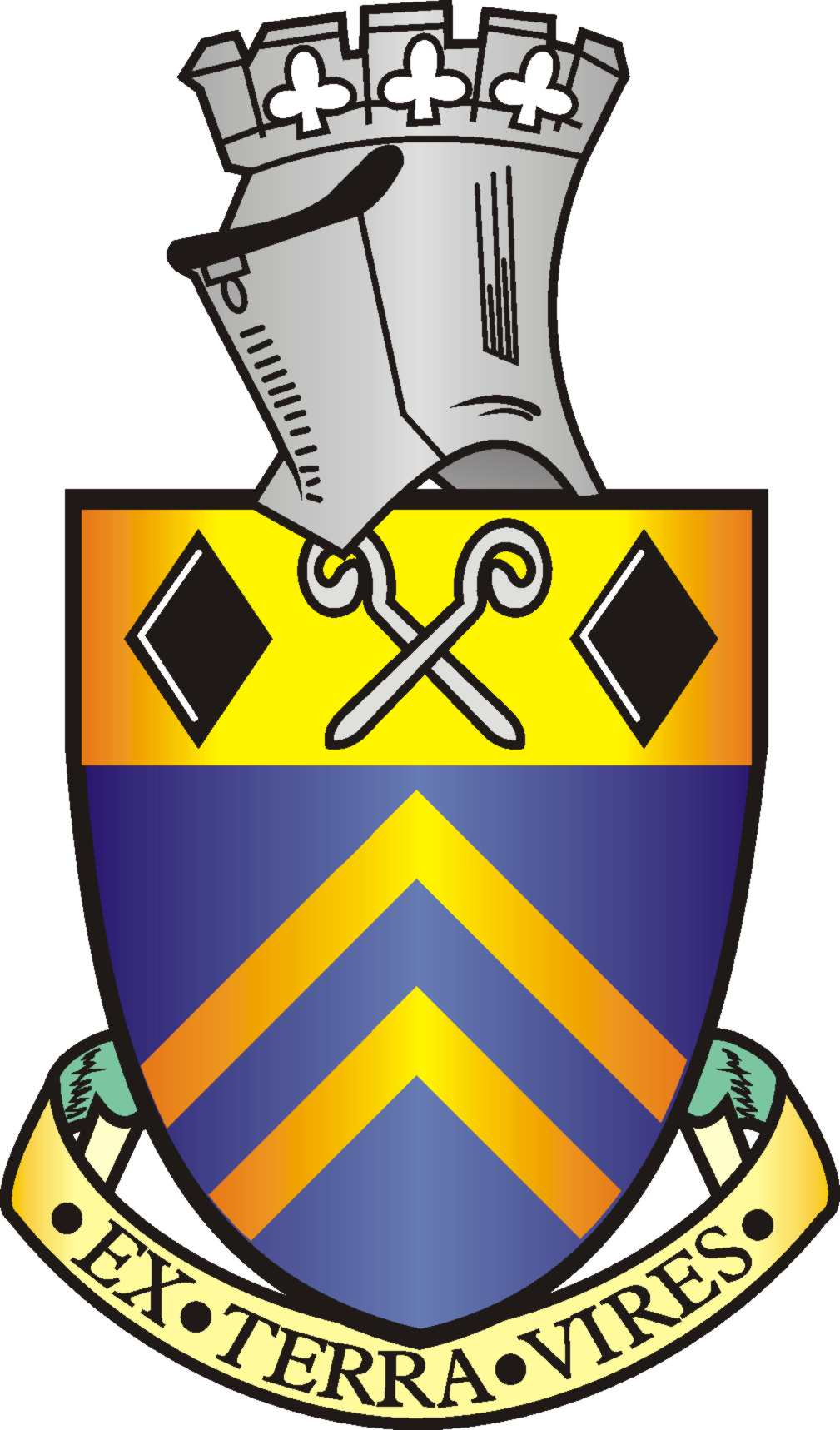 Alfreton Town CouncilMINUTES OF THE EXTRA ORDINARY MEETING HELD ON TUESDAY 22nd FEBRUARY 2022Present:Town Mayor: Councillor S Marshall-ClarkeCouncillors: M Bennett, G Dolman, H Jowett-Frost, M Kerry, C O’Brien, D Taylor, J Walker, S Walker and K woodOfficers: D T Holmes and T CrookesMEETING OF ALFRETON TOWN COUNCILORDER OF BUSINESS31/22 To receive apologies for absence	RESOLVEDApologies were received and accepted from Councillors J Gdula (Family commitment) and A Richardson (Illness)32/22 To receive any declarations of interest from MembersThere were none33/22 Recording and Filming of Council and Committee Meetings	There were no requests to record the meeting34/22 Public Participation	There were none35/22 To consider any items which should be taken in exclusion of the press and public	There were none36/22 To receive and consider a report on a proposal to create a Community Hub		Members heard a presentation in support of the grant application request from Paul Smith – Secretary of Sisu and Lynn Alison – Chief Executive of Ripley CVS.Members had received a detailed written business case from Sisu, before the meeting, outlining the proposals for a Community Hub in Alfreton.Members were able to raise questions with both organisations.Initially, Officer advice was declined, however Officer Holmes proceeded to give his views to the meeting.RESOLVEDMembers voted unanimously to support the project with a grant of £22,500.00 for 3 years to be used by SISU specifically to pay for the lease of 14-16 Institute Lane, Alfreton, in line with the grant sport and social policy.That the first payment of £22,500.00 is made available in whole subject to;A satisfactory SLA agreement between Alfreton Town Council (ATC) and Sisu.That all parties accept that Alfreton Town Council are indemnified from any liabilities whatsoever arising from that lease.That future payments are made against satisfactory quarterly progress reports against the business case plan for the further 2 years identified.Councillors John Walker and Scott Walker asked for their vote against the second part of the resolution to be noted (items 1-2).Date of next Full Council meeting: 15th March 2022